KRISTINEHAMNS PK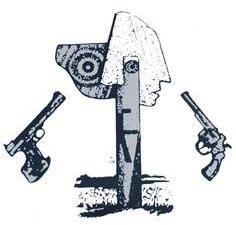 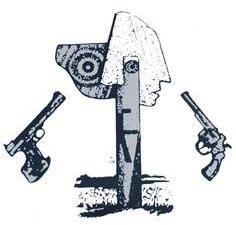 inbjuder till Kristinesmällen 2019MagnumfältLördagen den 20.e juli Tävlingen ingår i magnumcupen !Plats: Kristinehamns PK:s skjutbanor vid Magasinsvägen, se karta på www.krpk.se  Anmälan och Vapenkontroll:  Tävlingsdagen 08:00 – 11:00 MAX 3 STARTER                                           Vid 3 starter senast kl. 09:00                                           Vid 2 starter senast kl. 10:00                                            Vid 1 start senast kl. 11:00Omfattning: Tävlingen går över 8 stationer om 6 skott vardera.                     Mål och tavlor som ej är regelmässiga kan förekomma.Vapengrupper:                      M1 SA Revolver .41-.44 Magnum                      M2 DA Revolver .41-.44 Magnum                      M3 SA revolver .357 Magnum                      M4 DA revolver .357 Magnum                      M5 Friklass Pistol och Revolver 9mm-.455                      M6 Pistol 9mm - .455                      M7 Revolver. 357-.44 Magnum 6,5" standard                      M8 .38 - .44 special, 45 ACP, 45 Colt.Startavgift: 100:- / startTävlingsjury: Anslås tävlingsdagen  Priser: Priser utgår till bästa fjärdedelen i varje vapengrupp. Prisutdelning sker snarast efter sista skjutlaget. Ej avhämtade priser tillfaller Kristinehamns Pistolklubb Servering: Enklare servering finnes i klubbstugan.  Kontakt: Karin Dybeck 0702502564 Webbpublicering: Resultatlista kommer att publiceras på internet www.krpk.se. Genom sin anmälan medger skytten att skyttens namn och resultat publiceras. Välkomna !